Творческая работа  в технике «фреска»Фре́ска (от итал.  fresco — свежий), аффреско (итал. affresco) — живопись по сырой штукатурке, одна из техник стенных росписей…Этап выплнения1.Подготовительный:Картон  размером 16х16см.Клей ПВА.Кисть.Ножницы.Бумажная и тканевая салфетки.4 полоски  цветной бумаги.Скорлупа от варёных яиц.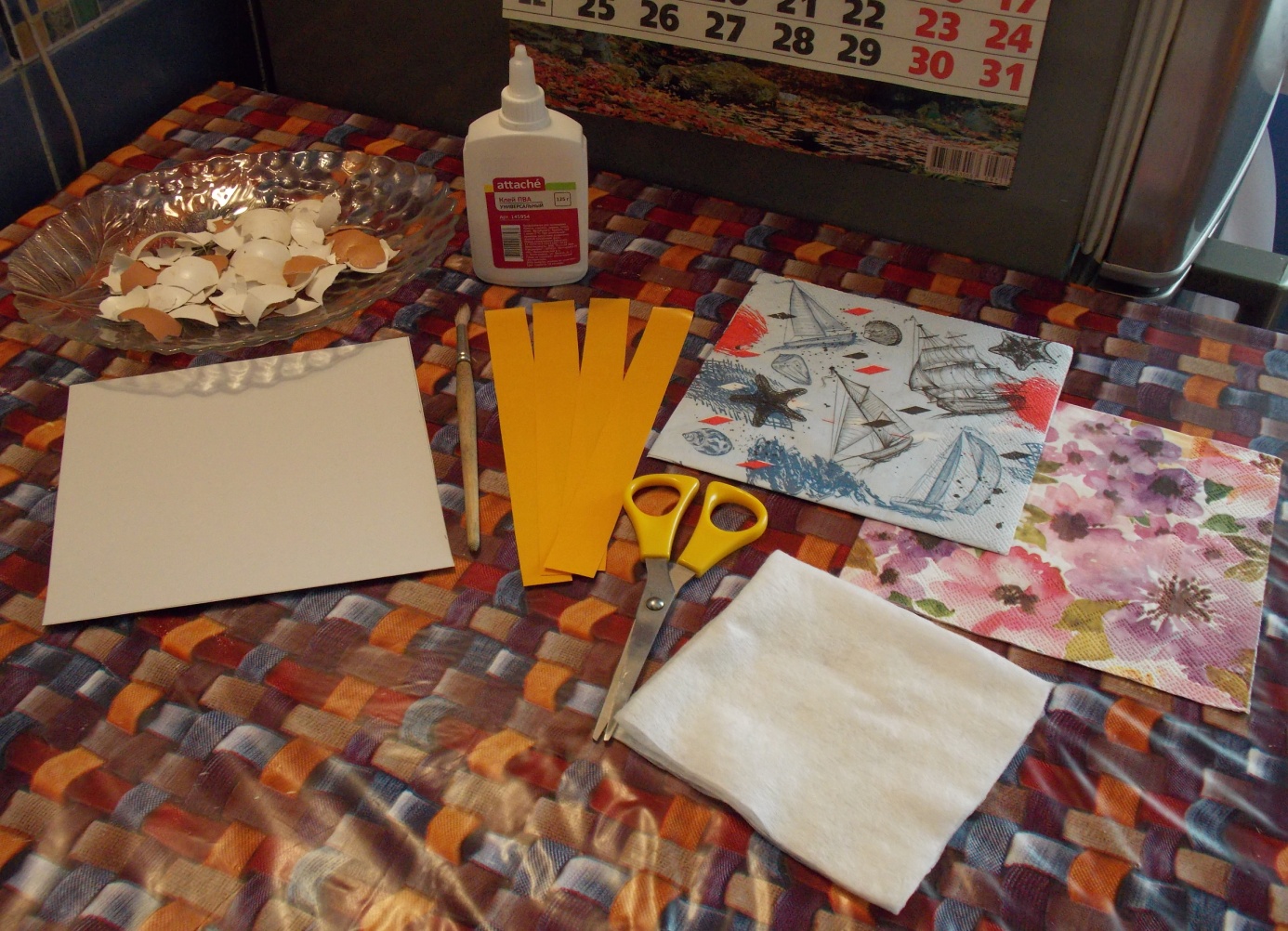 2.Ход работы:На картон наносим большое количество клея ПВА.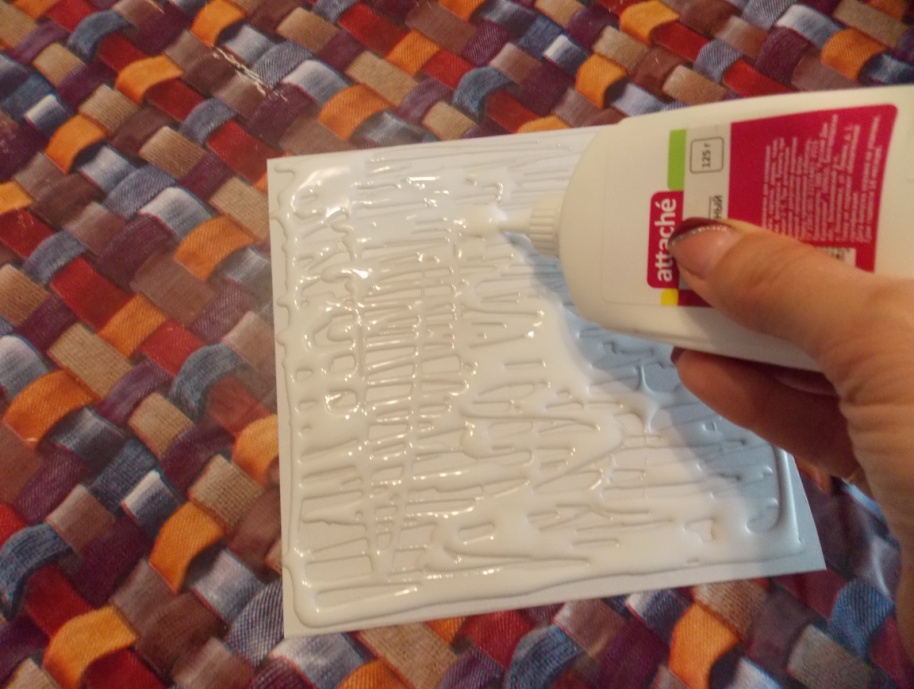 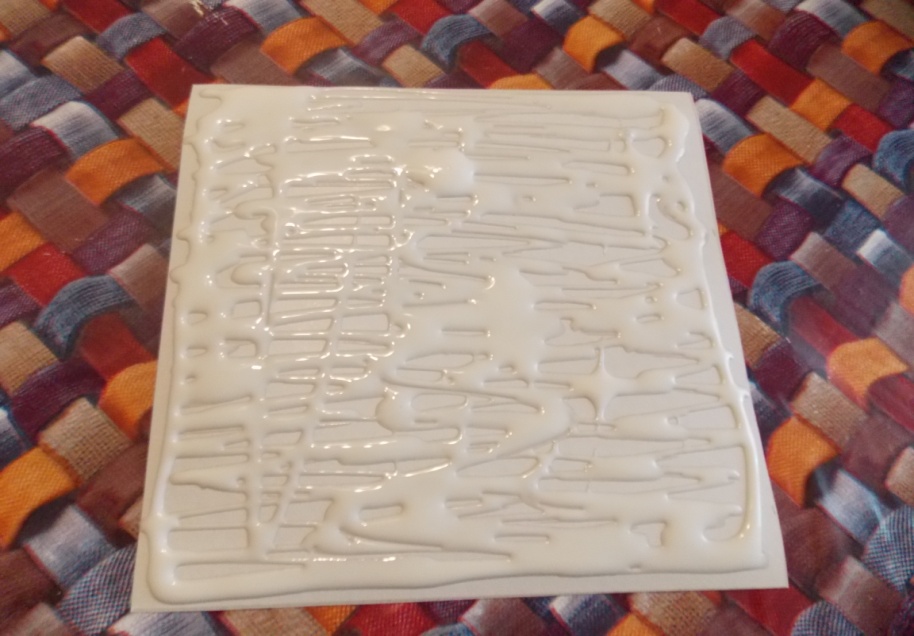 Наклеиваем яичную скорлупу.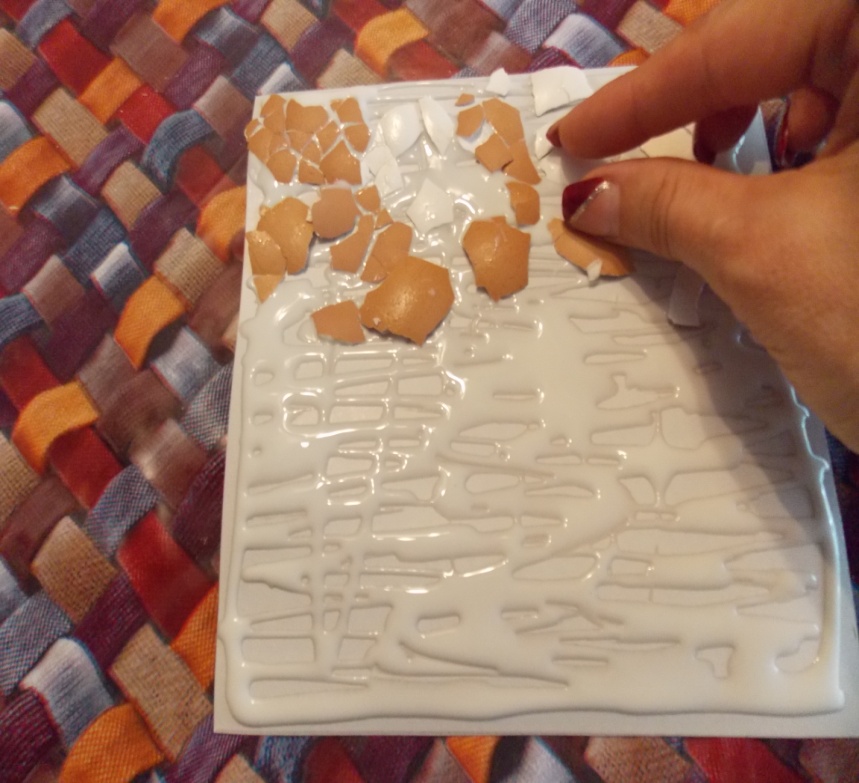 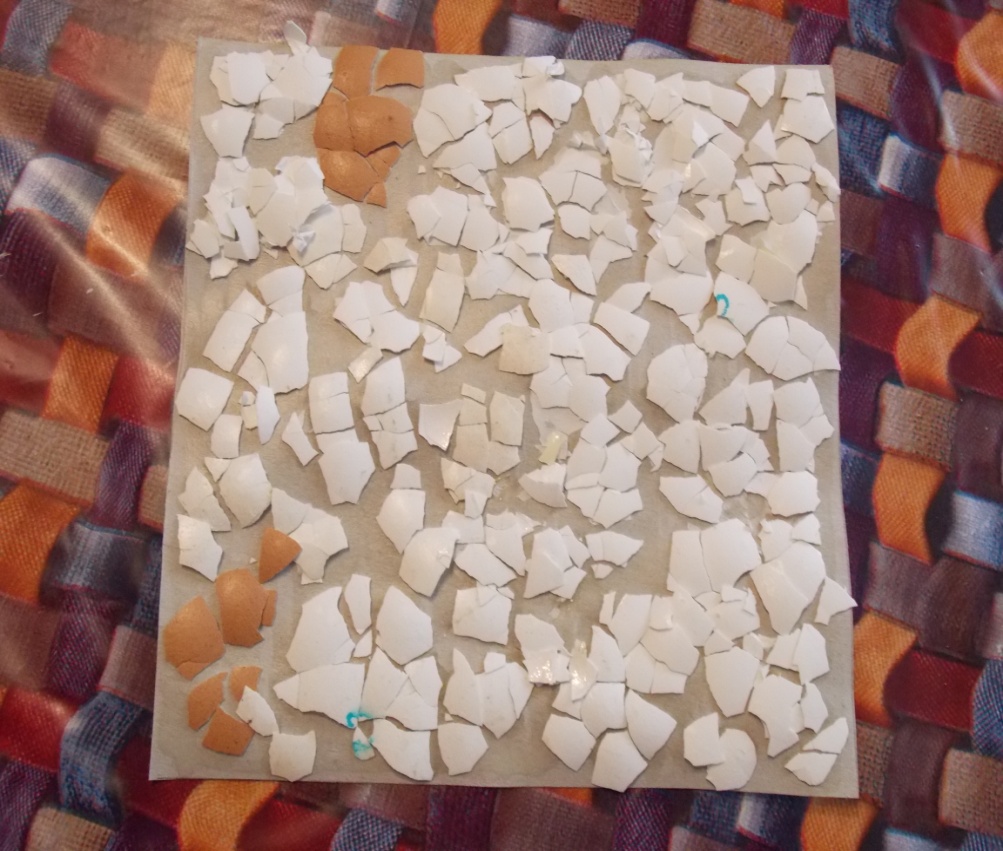 Отрезаем от бумажной салфетки ¼ часть.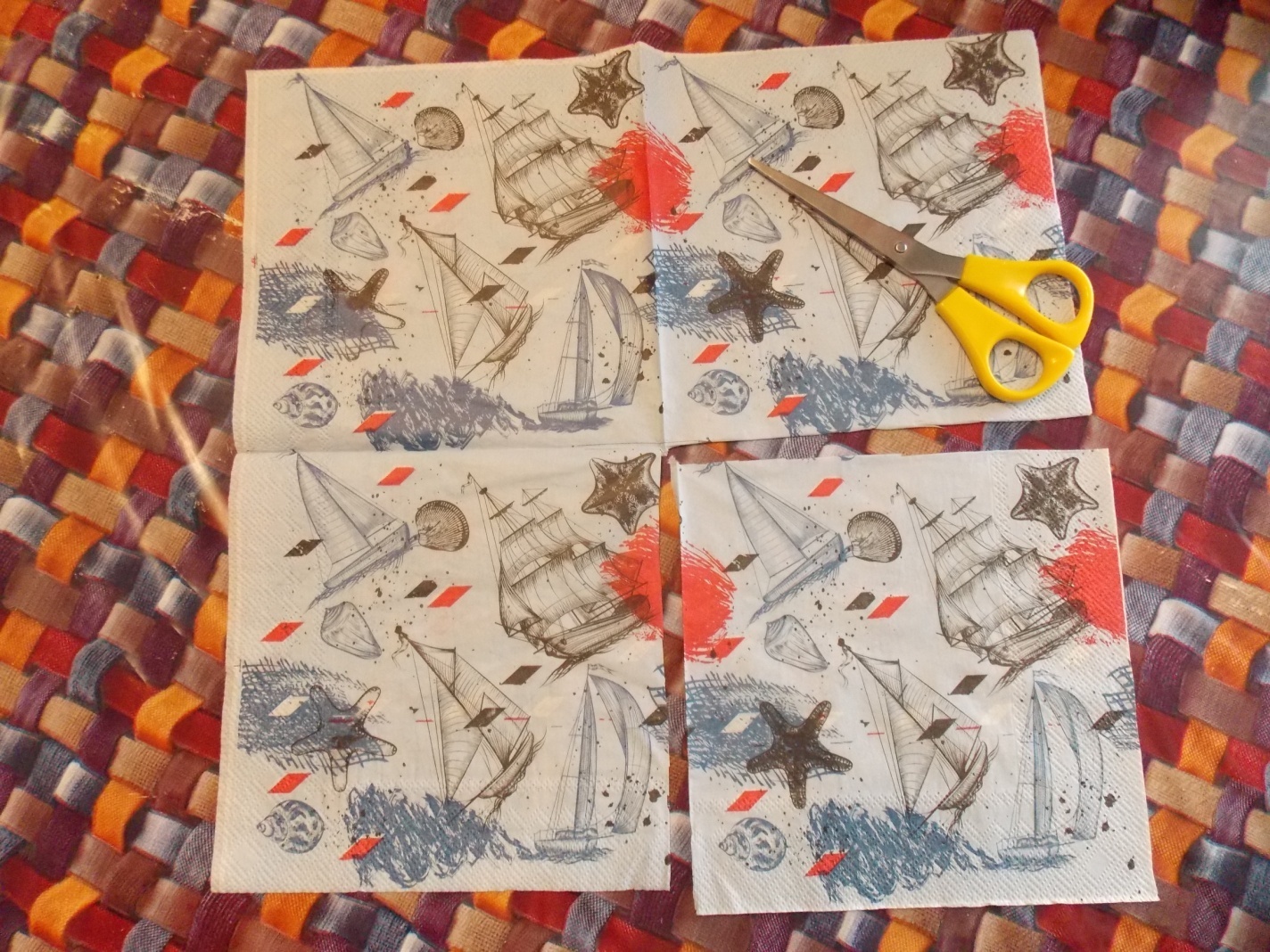 Отсоединяем верхний слой салфетки.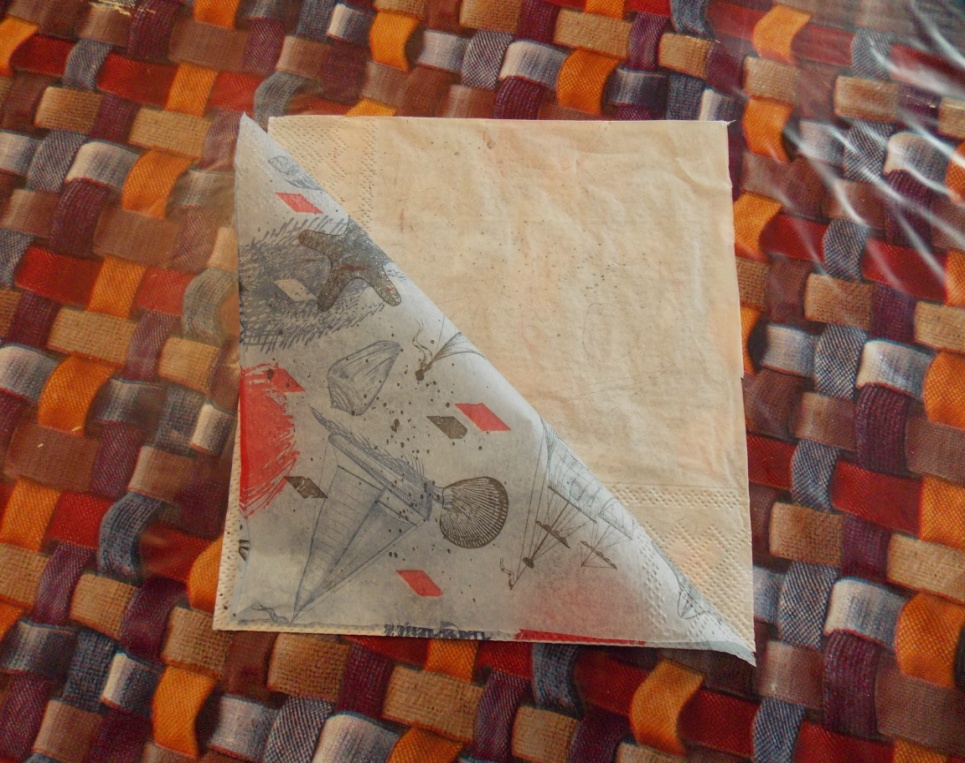 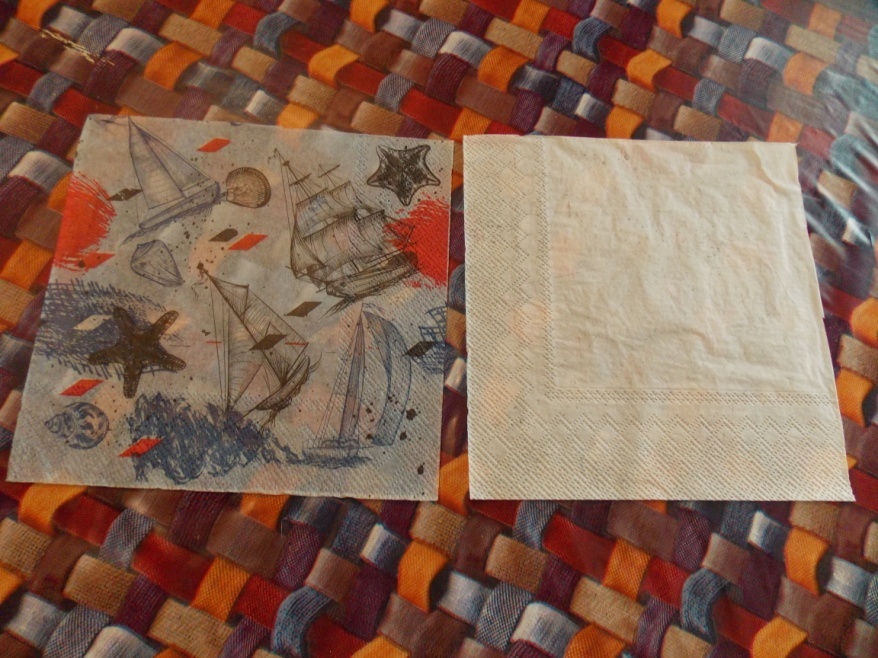 Наносим клей на поверхность скорлупы.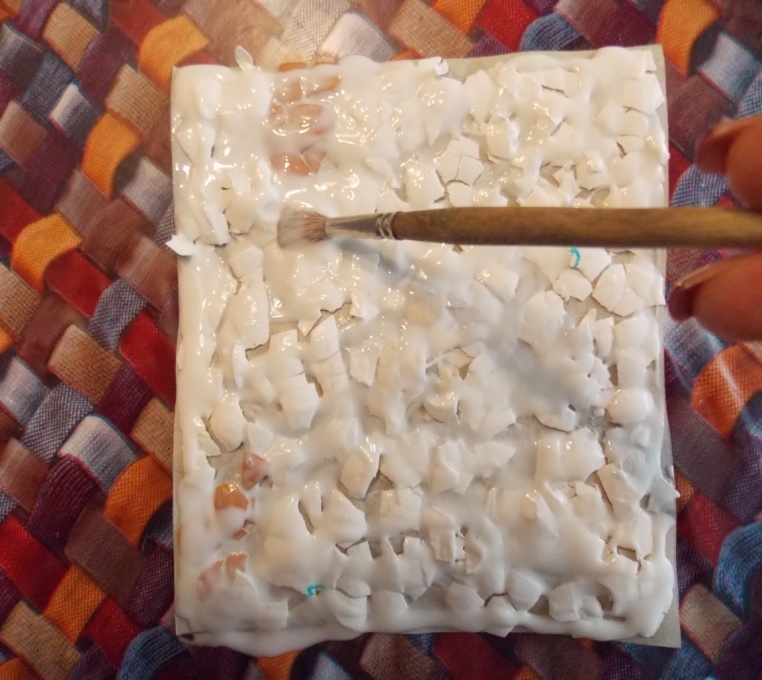 Наклеиваем сверху  салфетку на готовую заготовку.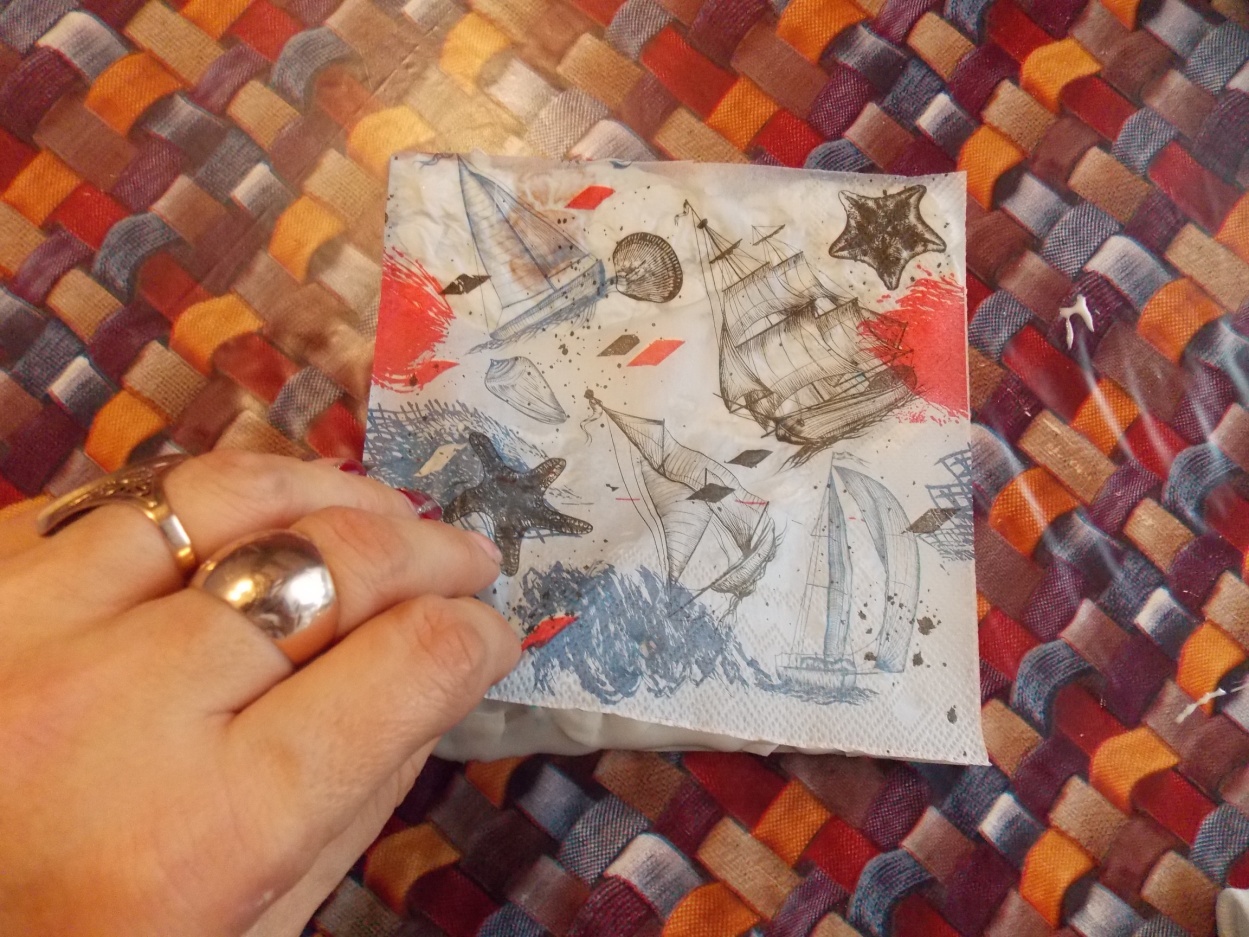 Примакиваем  тканевой салфеткой.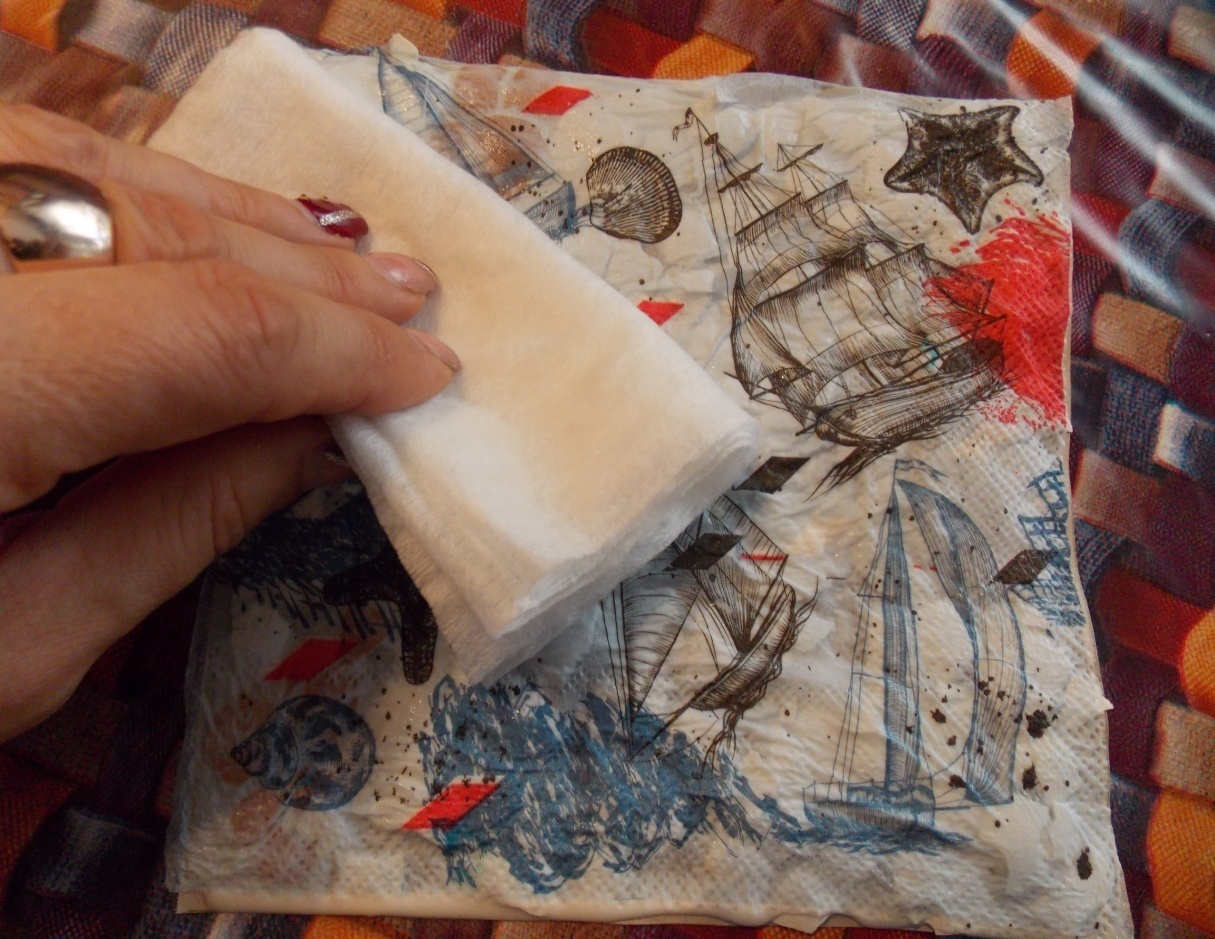 Изготовление рамки.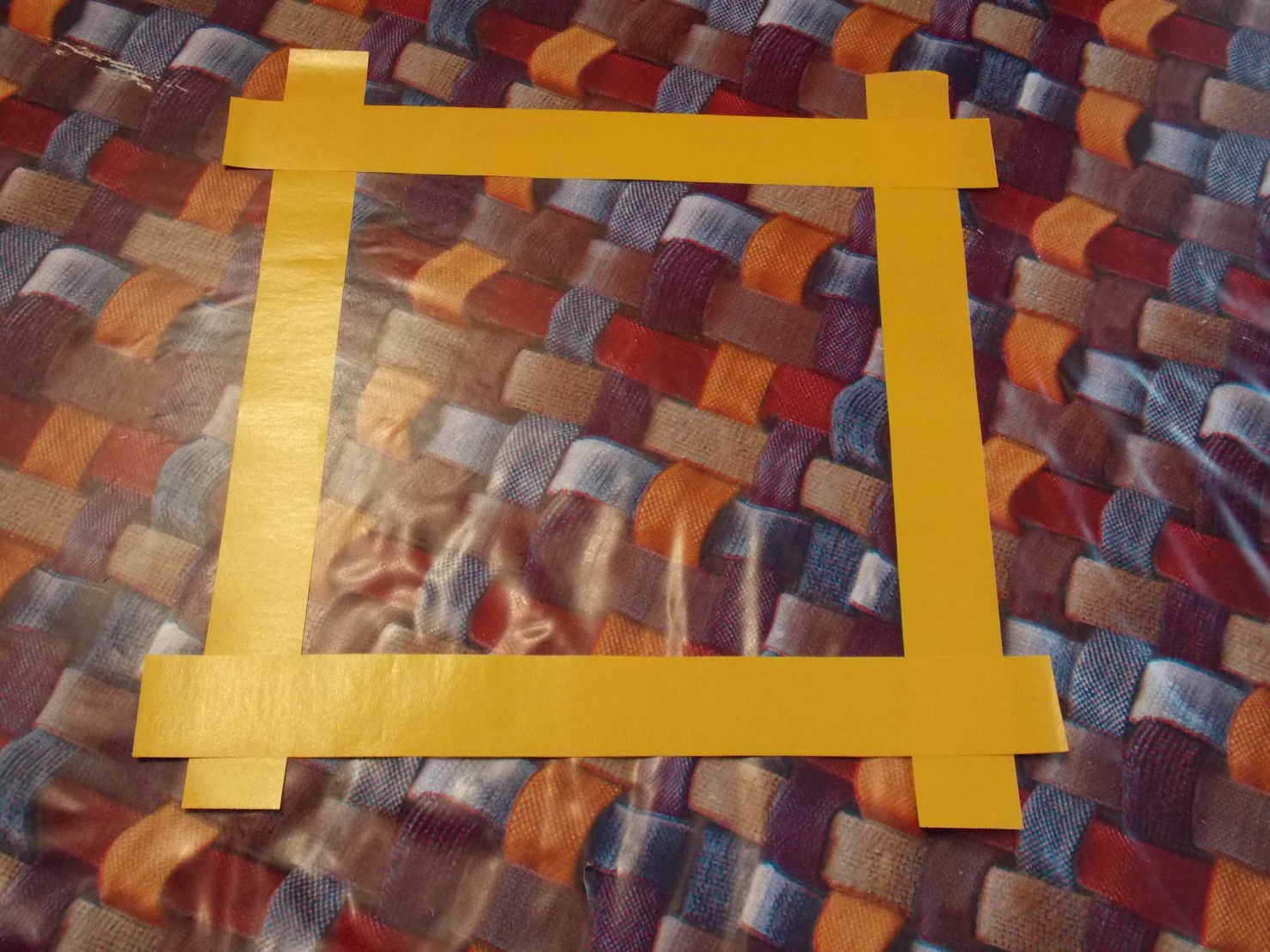 На поверхность рамки приклеиваем  готовую работу.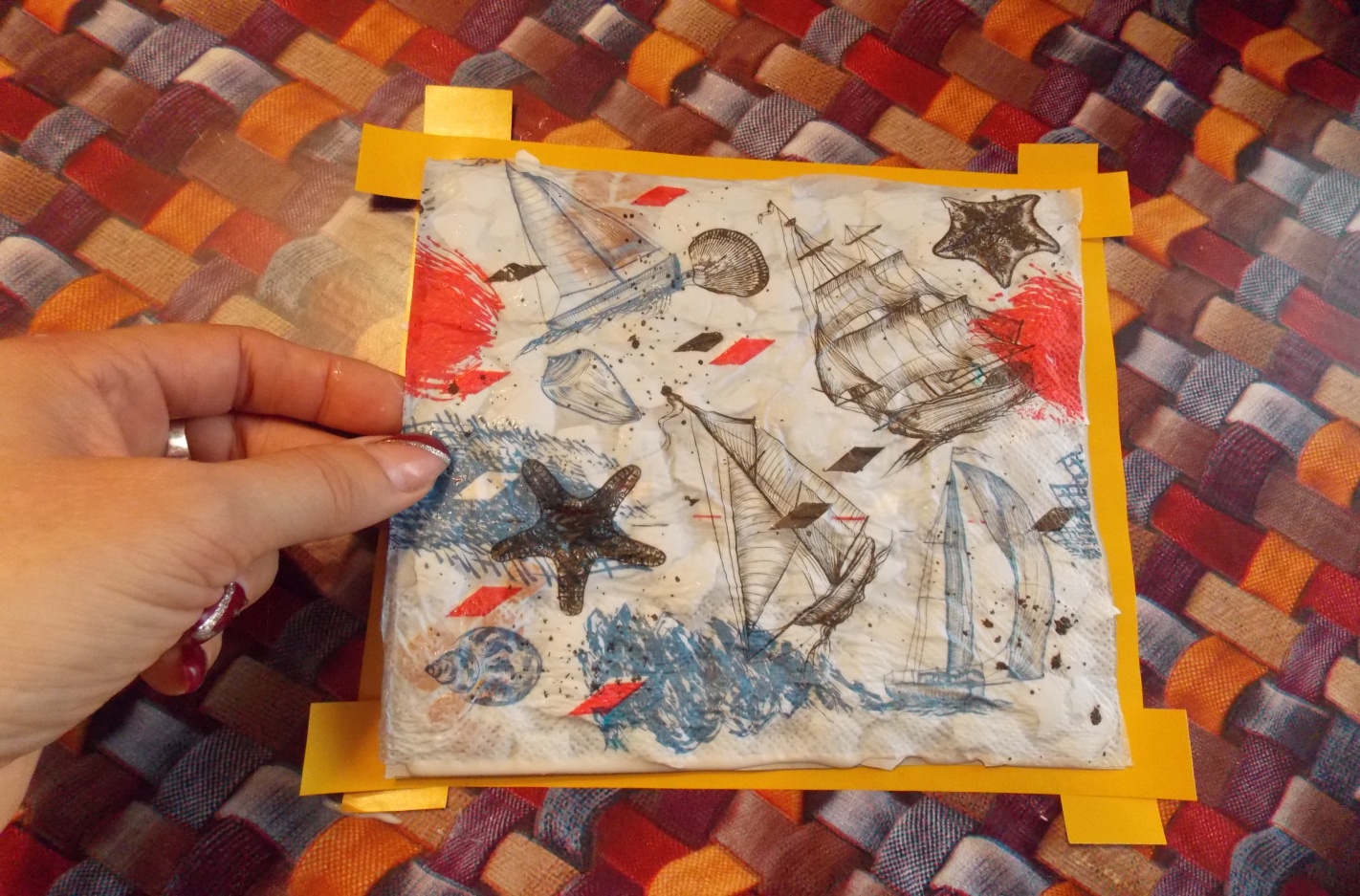 3. Итог: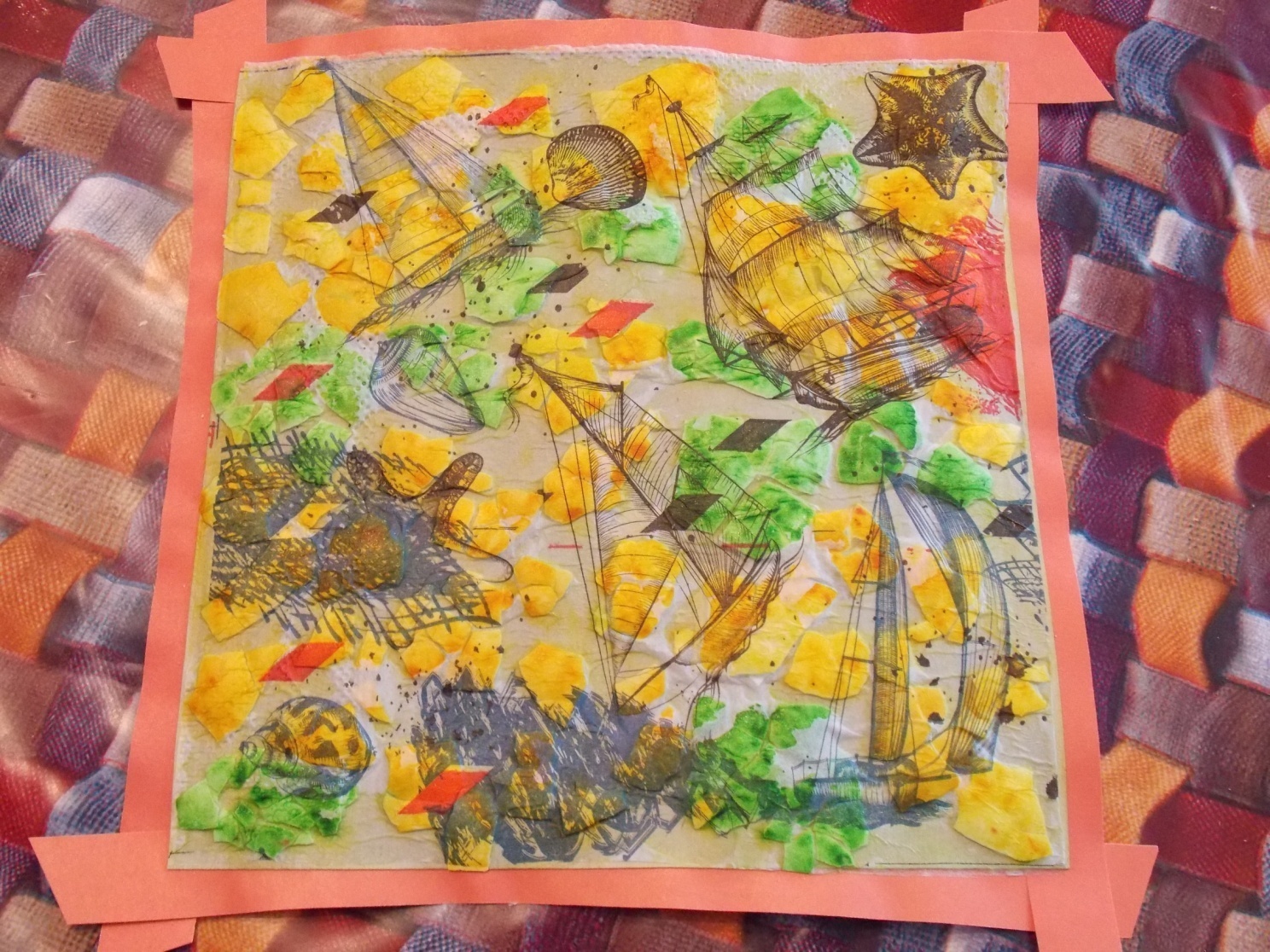 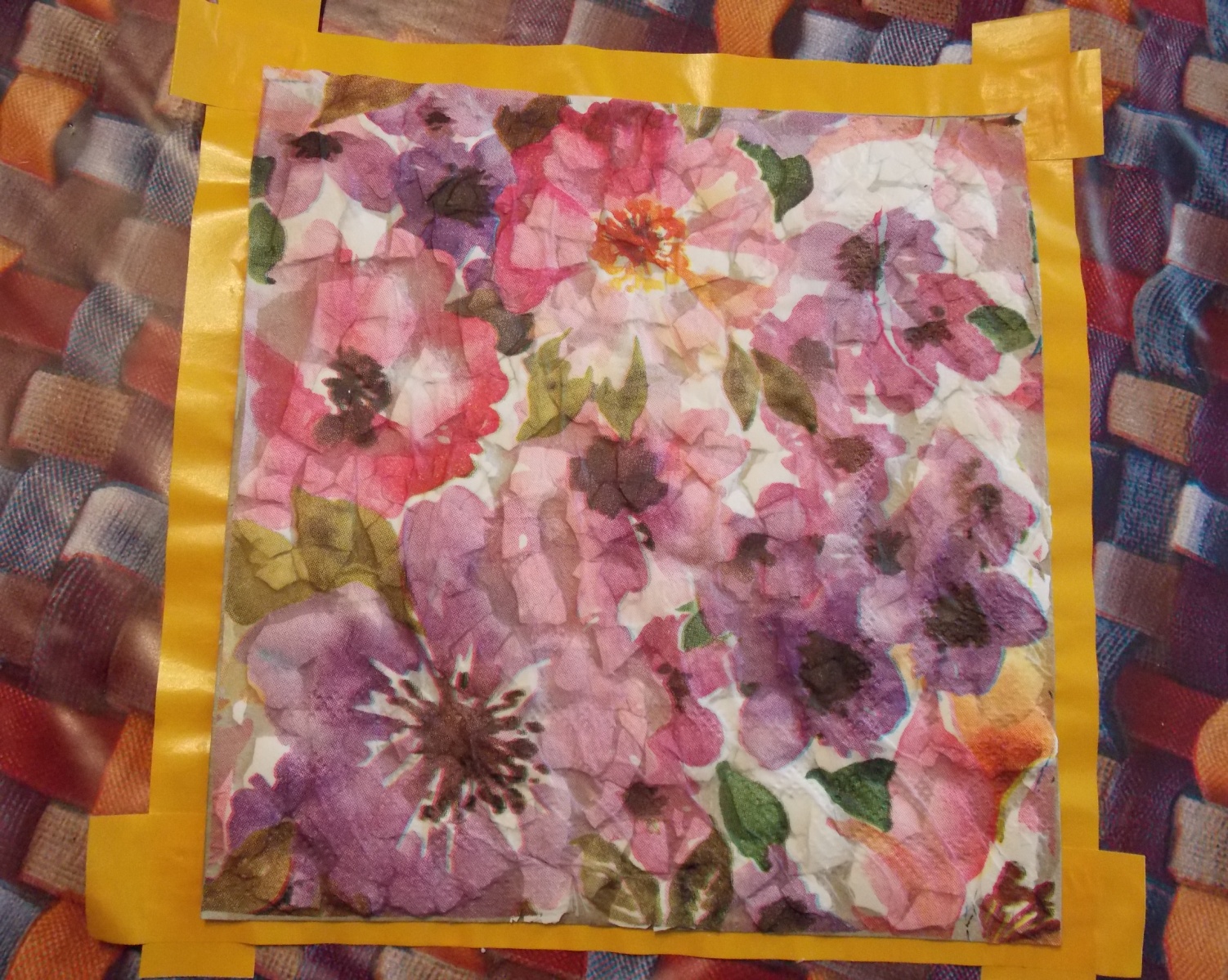 